ИНФОРМАЦИОННОЕ ПИСЬМОо Первом Всероссийском Конкурсе дневников приёмных семей «Наши истории»В год литературы Благотворительный фонд Елены и Геннадия Тимченко открывает литературный конкурс дневников «Наши истории», в рамках которого предлагает приёмным семьям рассказать о своем опыте и поделиться им с другими приёмными семьями, а также с людьми, которые еще только задумываются о том, чтобы взять ребёнка на воспитание.Организаторы конкурса «Наши истории» ставят своей целью поддержать в российском обществе приоритет семейного устройства детей-сирот и детей, оставшихся без попечения родителей, и повысить доверие к институту приёмного родительства. Если у каждого ребёнка, оставшегося без попечения родителей, появится семья, то отпадет необходимость в детских домах. Решается судьба молодого поколения! «Формат конкурса дневников выбрали потому, что это рассказ о сложных и простых жизненных ситуациях, который понятен, доступен, легко читается и при желании в удовольствие пишется (а иногда и потому, что не можешь не писать, хочется выговориться через бумагу). Дневник позволяет прожить с автором его ситуацию, порадоваться,  «примерить»  на себя, поразмышлять, а как бы ты повел себя в этой ситуации...», - считает Эльвира Гарифулина, руководитель программы «Семья и дети» Фонда Тимченко.К участию в конкурсе приглашаются:Приемные семьи, в которых находится один (или более) ребенок-сирота или ребенок, оставшийся без попечения родителей, на основании договора о приемной семье между органом опеки и попечительства и приемными родителями, на срок указанный в этом договоре.Семьи с иными формами семейного устройства: усыновление, родственная или иная опека, попечительство. Для данных участников предусмотрена отдельная номинация.Сроки проведения конкурса:С 3 июня по 28 сентября 2015 года.Объявление победителей – в ноябре 2015 года.Номинации конкурса:«Стать семьей»«Плечом к плечу»«Особое мнение» «Свой среди своих» Требования к работам: На конкурс «Наши истории» могут быть представлены авторские произведения малых литературных жанров (эссе, рассказ, литературный дневник, небольшие зарисовки – объём до 15 000 знаков), основанные на реальных событиях и личном опыте членов приёмной семьи. Прием работ на конкурс:Адреса для приема работ: в электронном виде - Nashi_istorii@timchenkofoundation.org; в печатном виде - 620 000,  Россия,  г. Екатеринбург,  ул. Ленина 39, а/я №114,  Конкурс  «Наши истории» с пометкой «Конкурс «Наши истории». Благодарность участникам конкурса: Все участники конкурса получат полезные памятные подарки, а победители – возможность всей семьей совершить «культурно-развивающее обучающее путешествие». Выдержки из работ будут опубликованы в партнерских СМИ, социальных сетях и на сайте Фонда. По итогам конкурса планируется публикация сборника дневников, который будет бесплатно распространятся среди существующих и потенциальных приемных семей.Вся информация о конкурсе: http://timchenkofoundation.org/grants/stories/По всем дополнительным вопросам, связанным с участием в Конкурсе и оформлением работ можно получить консультацию в Оргкомитете Конкурса по телефону +7 (962) 313-73-76 (Александр Русаков) или по электронной почте Nashi_istorii@timchenkofoundation.org Страницы конкурса в социальных сетях: https://www.facebook.com/ourstories.contesthttp://vk.com/ourstories.contest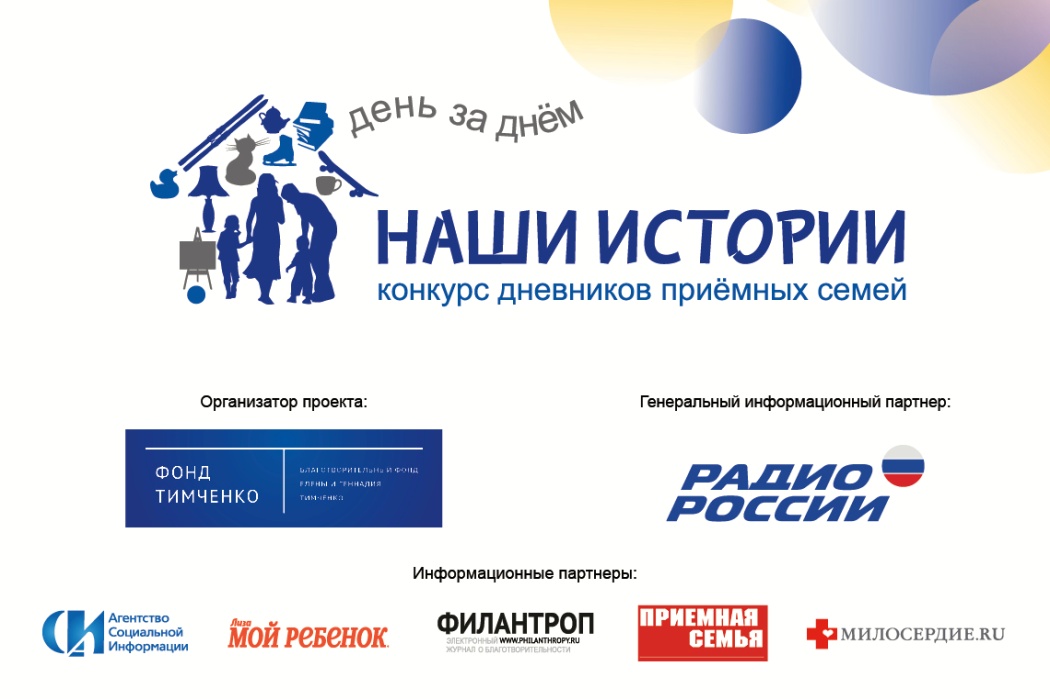 Благотворительный фонд Елены и Геннадия Тимченко. Свыше 20 лет семья Елены и Геннадия Тимченко занимается благотворительностью, как в России, так и за рубежом. С целью достижения долгосрочных результатов в сфере филантропии, в конце 2010 года в Москве был создан благотворительный фонд, до сентября 2013 года носивший имя «Ладога». Сегодня он выступает под названием - Благотворительный фонд Елены и Геннадия Тимченко (сокращенно «Фонд Тимченко»), - объединив в своем программном портфеле все направления семейной благотворительности. Деятельность Фонда Тимченко направлена на поддержку активного долголетия, развитие спорта и культуры, помощь семье и детям. Эти стратегические направления нацелены на системное решение социальных проблем в России. Официальный сайт Фонда: www.timchenkofoundation.org